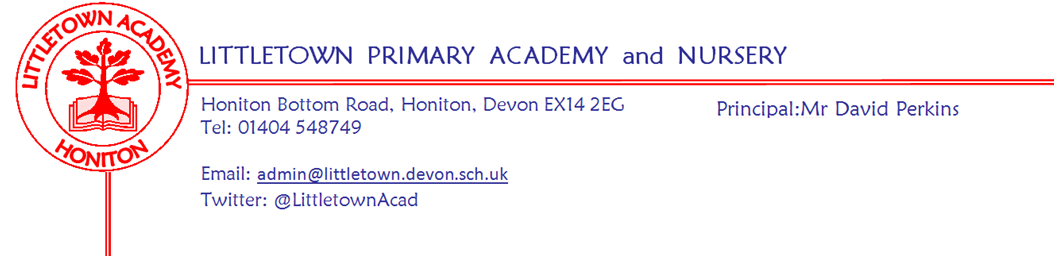 6th September 2019Dear Parents and Carers,                 Welcome to the first newsletter of the school year! Newsletters will continue to follow the same format as last year. I always love the first few weeks of the school year. It has been brilliant to see the children return to Littletown with such energy and positivity with a whole year of possibilities ahead of them. Smart uniforms, smiling faces and so many children telling me about their good days at home time. A special welcome to all our new families and children joining us this year whether in Nursery or  Reception. I have enjoyed walking in to Nursery and Reception and seeing how quickly the children are getting stuck into their learning.  A special welcome too to the many children that have joined us across other year groups in the school this week. It was a pleasure to speak to them this morning and hear about how kind they find Littletown children, how helpful they find the teachers and how much they are enjoying things like Power Maths and Chromebooks so far! This year children really have ‘hit the ground running’ as unlike last year, we have not introduced any new elements to their learning. For example, I have been amazed by how quickly children are up and running with Power Maths in their new year groups because it follows on so seamlessly from the previous year. This continuity should see children make even better progress this Autumn Term. Over the Summer the refurbishment of the Upper Junior corridor began with painting in Year 6 and new carpets in Year 5. A detailed survey of our roof was carried out to assist us in applying for Government funds to fix the leaks and scoping work has been carried out in preparation for refurbishment of the Reception toilet block over half term. My thanks to Chair of Governors Tina Sillitoe for assisting our Premises manager in clearing the outside areas around Nursery and the boundary with the Millwater site this week. On Monday staff convened without the children. Our focus was on building on the success of last year and adopting a mindset of moving from being ‘Good’ to establishing excellence in all we do.  We also looked at new research about brain development and attachment which will help us better meet the needs of all pupils in the school. Yesterday saw two ‘Engage’ events for Cornerstones Curriculum with Year 1  holding their superhero day (Well done to parents for fantastic costumes!) and Y2 beginning their boogie beats topic with a drumming showcase session in the hall (apologies that all the children now want drum kits!). Next week choir starts on Wednesday after school and Year 6 have their ‘Musical in a day’ on Thursday as part of their ‘A child’s war’ topic. Remember you can find us on Twitter @littletownaccad and we are on Facebook too. I always welcome emails on any subject (school related!) and please do talk to me when you see me at the doors or on the playground. Yours faithfully,David Perkins 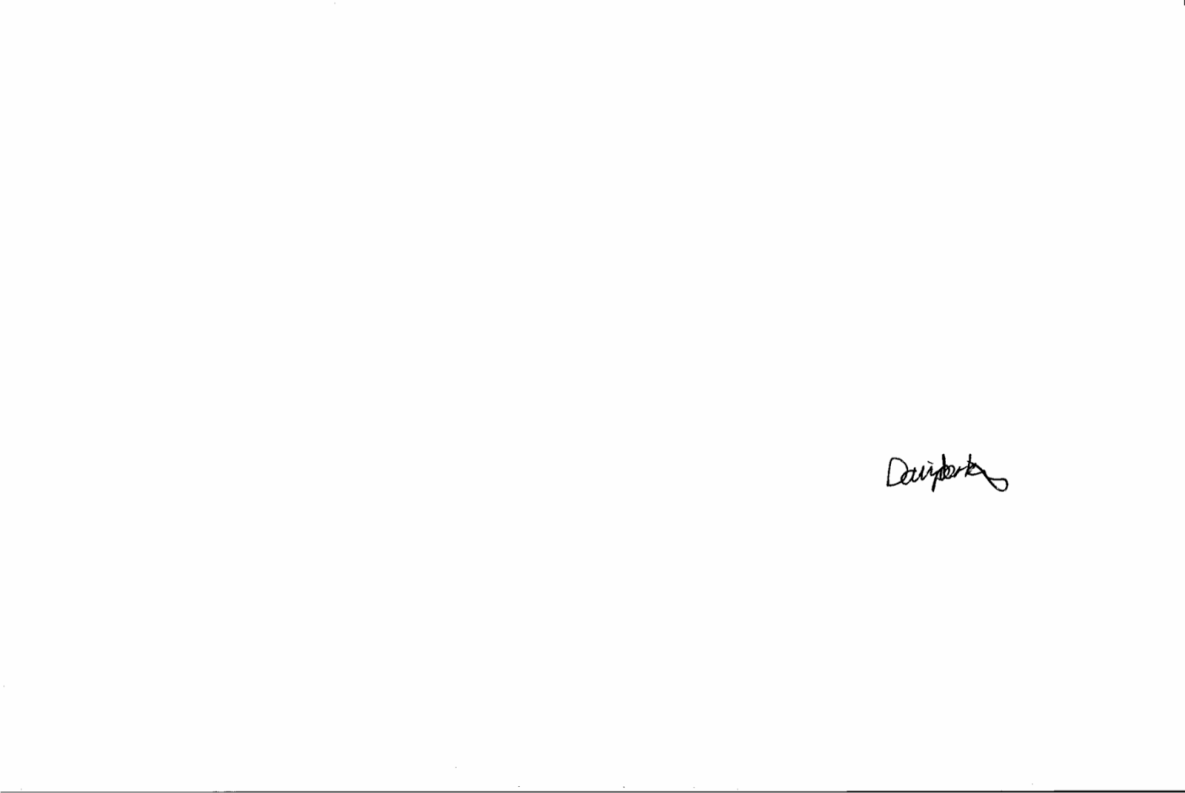 PrincipalNews from the children  Children’s news will begin next week. Staff newsThis week we officially Welcome Miss Hoey and Miss Meecham to the Year 3 and Year 1 teaching teams respectively. We also welcome Miss Chestney to our team this year to undertake her Devon Primary School Centred Initial Teacher Training (SCITT) in Year 2. MessagesUniformChildren have looked very smart to start the new school year. Please, please, please ensure your child’s name is clearly labelled on each item of school uniform as well as PE kit, bottles and lunchboxes. It makes it much easier for us to manage and much cheaper for you too! There have been some queries about the exact allowed colours of certain items.Please see below:-Littletown Uniform consists of:Boy’s trousers or shorts - dark greyGirl’s Trousers, skirts or dresses - navy blueGirl’s summer dresses light blue and white checkShirts, blouses or polo shirts - light blueJumpers/Cardigans - navy blueSweatshirts - navyP.E. and Games - navy shorts and navy t-shirt (available with logo)Uniform can be purchased from www.a1printandstotch.co.uk, www.myclothing.com  and Honiton Sports ShopRoad reminders!Please remember that no parking is allowed on or opposite the yellow zigzags outside school or on the single yellow lines between 8am and 4pm as it clearly states on the signs. As you know I will be out there from time to time asking drivers to move their cars in order to keep the children safe while exiting the school. We will also have periodic visits from PCSOs and traffic enforcement officers. The staff car park is no parking for parents at all times. Please don’t walk through the car park with children. Staff leave the school at varying times of the school day and are not anticipating children being in and around the cars so this can be dangerous. Many thanks for your cooperation. Music lessonsAnyone who requested information about music lessons, your details have been passed to the relevant teachers who will be contacting you shortly.  Children interested in the recorder group will be contacted in the next couple of weeks.  We have been lucky enough to secure a singing teacher to begin lessons at the school.  If this is something that your child might be interested in, please drop a note to your child’s class teacher for more information.ChoirChoir will begin on Wednesday 11th September for children in KS2. It will be held in the hall.  Your child will be bringing home a letter today if they are interested.  PTFA AGMThe PTFA will hold their AGM on Monday 16th September at 3:30pm in the Reception classrooms. A creche is available and it would be great to see lots of people in attendance to help support the valuable work the PTFA do for our school in raising funds for the children whilst holding key community events. School events/Dates Week beginning 9th September : MondayTuesdayWednesdayThursdayFridayKS2 choir starts 3:30pmY6 Musical in a dayY6 parent meeting for Balcombe Wood 5pm